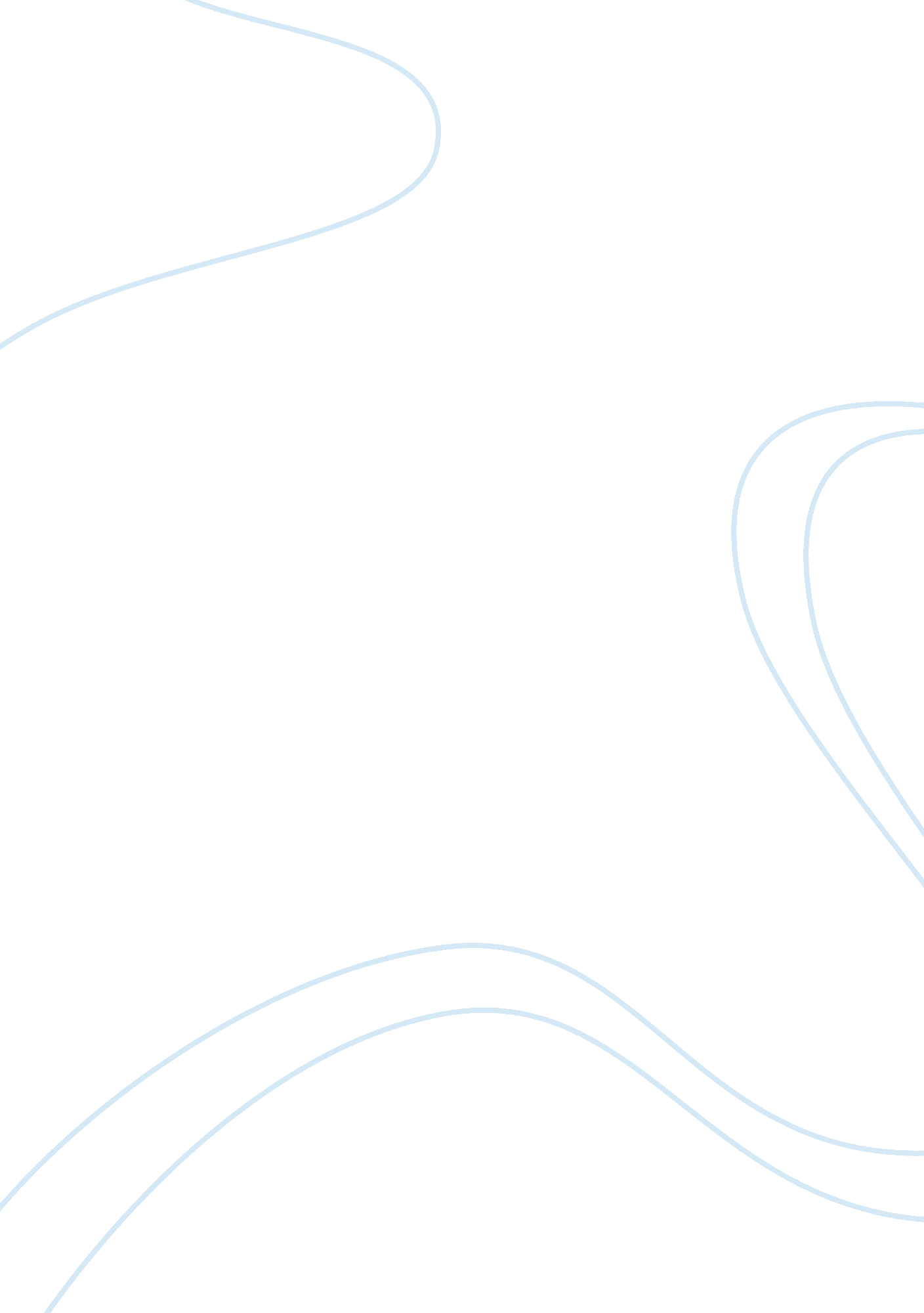 Research essay(3. the decisions we make as individuals have a significant impact ...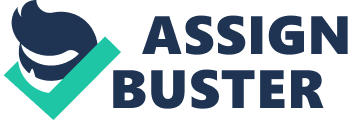 Part D: Journal Entries Journal Entry 3. 1: The Cost of Consumption (4 marks) Write a journal entry on the basis of the following topic. Your entry should be approximately 150-200 words. If you were to write a thesis statement for the chronological composition, “ A Day in the Life,” what would you write? Consider the following information: Every time we use fossil fuels, we release carbon dioxide into the atmosphere. Fuel must be burned to extract oil from the ground and process it; and then more fuel must be burned just to transport the fuel to where we buy it! Scientists believe that it is carbon dioxide emissions that are responsible for climate change, specifically the global warming effect. Air pollution is dangerous in the world, and it is mainly caused by fossil fuel emissions Global Warming is unleashing health problems through the world. These affects are expected to worsen if great changes aren’t taking place. More people are dying now from all the heat being released. Natural disasters are beginning to become a problem worldwide. Without a severe change more heat waves, rain storms, tropical cyclones, and surges in sea level will occur frequently. Malaria, floods, and malnutrition claims 150 thousand lives per year. These effects are expected to worsen through the years. The rising of sea levels have destroyed many farmlands. This has also caused migration in the Marshall and South Pacific Islands. Migrating may also have a huge impact on spreading diseases. Global Warming is expected to cause more droughts, floods, and climate upsets. Also it can result in disrupting our food production and occasionally lead to famine Economic upheaval and political arrest may also be some effects. I believe that we should watch the signs of the times, our planet is hurting and it is important that we pay attention and do something to help save our planet and the human race. I think we should always be aware of the global warming effects. Journal Entry 3. 2: What Size is Your Footprint? (4 marks) Write a journal entry on the basis of the following topic. Your entry should be approximately 150-200 words. Have a guess now at the size of your footprint, and write it down in your journal entry. If everyone on the planet lived the way that you do, how many Earths would be required to support the entire population? This is one way in which one’s ecological footprint is measured. Ecological Footprint “ Let every individual and institution now think and act as a responsible trustee of Earth, seeking choices in ecology, economics and ethics that will provide a sustainable future. ” -John McConnell, founder of International Earth Day It is essential for people to understand the metrics of ecological footprint and the importance of sustaining the balance. Ecological footprint helps us understand human pressure on the planet. It compares human demand with the planet Earth’s ecological capacity to regenerate it is important to change our lifestyles in order to lead a fulfilling life without degrading the environment. The three time points for which I needed to calculate the individual footprint were: * 2008 : when i was working in Kuwait 1 global hectare * 2010 : currently working in Canada . 75 global hectare * 2013 : I see myself working and driving in Canada 1. 5 global hectare My footprint has decreased from 2008 to 2010, and I estimate it will increase by the year 2013. In 2008, my footprint was 1 global hectare, because I used to take the bus everyday to and from work, this increased my fuel consumption levels. From 2010, my footprint has decreased, due to the fact that I walk everyday to and from work, and my electricity consumption is low, thus decreasing my fuel consumption levels. In 2013, I am planning to buy a car, this will increase the size of my footprint, because I will be driving to and from work. If everybody else lives the way I do, we will only require one earth because I consider my footprint to be small. 